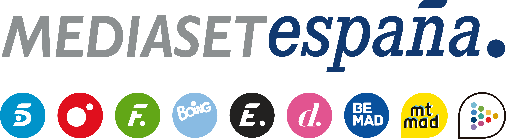 Madrid, 30 de enero de 2023Una hoguera en directo con los cinco protagonistas del programa e imágenes inéditas de ambas villas, en ‘El Debate de las Tentaciones’ Mañana martes (22:00h), con Sandra Barneda.David, Adrián, Álex, Manu y Alejandro, protagonistas de la sexta edición de ‘La isla de las Tentaciones’, se enfrentarán mañana a una hoguera en directo con imágenes inéditas de una fiesta de las chicas y comentarán sus impresiones sobre los primeros días de su experiencia en República Dominicana, en ‘El Debate de las Tentaciones’, espacio que Sandra Barneda conducirá en Telecinco mañana martes a partir de las 22:00 horas.Los cinco chicos también verán imágenes inéditas de una fiesta temática protagonizada por ellos en Villa Playa y explicarán cómo fueron sus reacciones y sentimientos en esos momentos. Además, el programa habilitará tres encuestas en Telecinco.es para que los espectadores decidan qué contenidos quieren ver entre estas opciones: el avance de la hoguera de Lydia, Marina, Laura o Elena; el avance de la hoguera de uno de los cinco chicos; y una de las dos situaciones que han provocado que se activaran las alarmas de la Tentación tanto en Villa Playa como en Villa Paraíso.Por otra parte, Alba Carrillo, Ana María Aldón, Kiko Matamoros, Marta Peñate, Lucía Sánchez, Claudia Martínez, Mario González y la psicóloga experta en pareja Arantxa Coca comentarán los momentos más destacados del programa y formarán un equipo -Villa Debate- que se enfrentará al integrado por David, Adrián, Álex, Manu y Alejandro -Villa Playa- para realizar tres juegos (baile, fútbol y deporte). El ganador elegirá qué imágenes inéditas podrán ver los espectadores. 